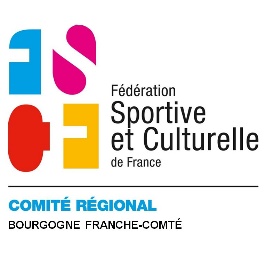 Fiche inscription entraineursRégional EQUIPES GF et GM MAICHE les 2 et 3 juin 20108Pouvez-vous inscrire le nom de vos entraineurs pour qu’ils puissent accéder aux plateaux de compétitionNom PrénomAssociationGF GM